Guidance notes:Reflective questions:Links to supporting information:Your evidence: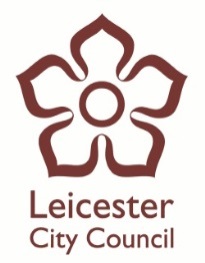 The Safeguarding Competency Framework is a flexible learning approach towards how we manage our safeguarding knowledge and practice. It is an LLR LSCB endorsed framework that has been created to enable multi agency services to reflect on the skills and knowledge of the workforce, recognising strengths in individuals safeguarding practice and identifying areas for improvement. All practitioners are expected to meet the Core Competencies. Then depending on role, additional competencies can be selected for staff to log their evidence against.Logs templates are available. They should reflect the experiences and training undertaken by the individual. This should enable managers to clearly identify learning needs, establishing targeted CPD opportunities. Logs should be reviewed regularly, and should scale 12 months. After 12months, competencies should be ‘signed off’ and a fresh log created. It is advisable that this practice is built in to existing supervision and appraisal processes.Have additional competencies to sit alongside the core competencies been established for all staff, dependent of level of responsibility/contact with children and families?Are staff familiar with the competencies that they are expected to meet?Do managers and leaders provide clear guidance for practitioners with regard to appropriate evidence?Are competency logs discussed as a part of supervisions/appraisals?Is the evidence collated; varied, meaningful and personal to the individual?Do staff include online safeguarding learning when collating evidence? If so, what processes are in place to ensure that the practitioner is able to apply the theory of the learning to the context of their role? Are clear CPD next steps identified when reviewing staffs evidence logs?Q CardsSafeguarding Competency Framework 1Safeguarding Competency Framework 2Useful links;LLR LSCBhttp://lrsb.org.uk/safeguarding-children-learningTraining:Early Education Development TeamSafeguarding The Wellbeing of Children. See link for future dates;https://families.leicester.gov.uk/childcare-professionals/early-education-development/training-and-development LLR LSCBhttp://lrsb.org.uk/learning-opportunitiesGuidance note: Remember to date your evidence to allow you to revisit and review relevance.  